POZOR:DOBÝT (doBUDE) = získat		DOBÍT (doBIJE)Rytíř chce dobýt hrad.			Musím dobít mobil,baterii, pušku, …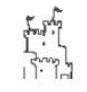 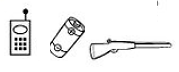 ODBÝT (odBUDE)			ODBÍT (odBIJE)Odbyl jsem domácí úkol. 		Hodiny odbily půlnoc. 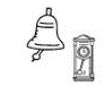 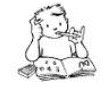 BYDLO = OBYDLÍ 			BIDLO = TYČ Pálí ho dobré bydlo. 			Pták se usadil na bidlu.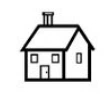 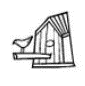 BÝČEK 		  			BIČ			  Býček je malý být. 			Kočí šlehl bičem.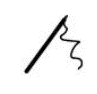 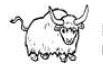 